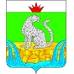 КРАСНОЯРСКИЙ КРАЙШУШЕНСКИЙ РАЙОННЫЙ СОВЕТ ДЕПУТАТОВР Е Ш Е Н И Е26.11.2021                                        пгт Шушенское 			                № 124-12/нНа основании Конституции Российской Федерации, Бюджетного кодекса Российской Федерации, Федерального закона от 06.10.2003 
№ 131-ФЗ «Об общих принципах организации местного самоуправления в Российской Федерации», Федерального закона от 07.02.2011 № 6-ФЗ 
«Об общих принципах организации и деятельности контрольно-счетных органов субъектов Российской Федерации и муниципальных образований», статей 18, 23, 26, 30, 33 Устава Шушенского района, Красноярского края, Шушенский районный Совет депутатов РЕШИЛ:Утвердить Положение о Контрольно-счетном органе муниципального образования Шушенский район согласно приложению к настоящему решению. Признать утратившими силу следующие Решения Шушенского районного Совета депутатов: от 23.03.2018 № 232-12/н «Об утверждении Положения о Контрольно-счетном органе муниципального образования Шушенский район»; от 26.07.2019 № 385-вн/н «О внесении изменений в Решение Шушенского районного Совета депутатов от 23.03.2018 № 232-18/н «Об утверждении Положения о Контрольно-счетном органе муниципального образования Шушенский район»; от 29.09.2021 № 108-вн/н «О внесении изменений в Решение Шушенского районного Совета депутатов от 23.03.2018 № 232-18/н «Об утверждении Положения о контрольно-счетном органе муниципального образования Шушенский район» (в редакции решения от 26.07.2019 №385-вн/н)».Контроль за исполнением настоящего Решения возложить на постоянную комиссию по законности, правопорядку, защите прав граждан, местному самоуправлению.Настоящее Решение вступает в силу после его официального опубликования в газете «Ведомости» Шушенского района. Приложение к РешениюШушенского районного Совета депутатов от 26.11.2021 № 124-12/н
ПОЛОЖЕНИЕ 
о Контрольно-счетном органемуниципального образования Шушенский районСтатья 1. Статус Контрольно-счетного органаКонтрольно-счетный орган муниципального образования Шушенский район (далее – Контрольно-счетный орган) является постоянно действующим органом внешнего муниципального финансового контроля, образуется Шушенским районным Советом депутатов (далее – районный Совет депутатов) и ему подотчетен. Контрольно-счетный орган обладает организационной и функциональной независимостью и осуществляет свою деятельность самостоятельно.Деятельность Контрольно-счетного органа не может быть приостановлена, в том числе в связи с досрочным прекращением полномочий Шушенского районного Совета депутатов.Контрольно-счетный орган является органом местного самоуправления, обладает правами юридического лица, имеет гербовую печать и бланки со своим наименованием с изображением герба муниципального образования Шушенский район. Контрольно-счетный орган имеет наименование: полное – Контрольно-счетный орган муниципального образования Шушенский район, сокращенное – Контрольно-счетный орган.Представительные органы поселений, входящих в состав муниципального образования Шушенский район, вправе заключать соглашения с Шушенским районным Советом депутатов о передаче Контрольно-счетному органу муниципального образования Шушенский район полномочий Контрольно-счетного органа поселения по осуществлению внешнего муниципального финансового контроля.Контрольно-счетный орган может учреждать ведомственные награды и знаки отличия, утверждать положения об этих наградах и знаках, их описания и рисунки, порядок награждения.Место нахождения и юридический адрес Контрольно-счетного органа муниципального образования Шушенский район: 662713, Красноярский край, Шушенский район, пгт. Шушенское, ул. Ленина, д.64.Статья 2. Правовые основы деятельности Контрольно-счетного органаКонтрольно-счетный орган муниципального образования Шушенский район осуществляет свою деятельность на основе Конституции Российской Федерации, Федерального закона от 06 октября 2003 года №131-ФЗ «Об общих принципах организации местного самоуправления в Российской Федерации», Бюджетным кодексом Российской Федерации, Федеральным законом от 07 февраля 2011 года №6-ФЗ «Об общих принципах организации деятельности контрольно-счетных органов субъектов Российской Федерации и муниципальных образований», другими федеральными законами Российской Федерации, законов и иных нормативных правовых актов Красноярского края, устава Шушенского района, настоящего Положения и иных муниципальных правовых актов. Статья 3. Принципы деятельности Контрольно-счетного органаДеятельность Контрольно-счетного органа основывается на принципах законности, объективности, эффективности, независимости, открытости и гласности.Статья 4. Состав и структура Контрольно-счетного органа1. Контрольно-счетный орган образуется в составе председателя и аппарата Контрольно-счетного органа. 2. Председатель Контрольно-счетного органа (далее - председатель) замещает муниципальную должность. 3. Срок полномочий председателя составляет 5 лет. 4. Инспекторы Контрольно-счетного органа замещают должности муниципальной службы.5. В состав аппарата Контрольно-счетного органа входят инспекторы и иные штатные работники. На инспекторов Контрольно-счетного органа возлагаются обязанности по организации и непосредственному проведению внешнего муниципального финансового контроля.6. Права, обязанность и ответственность работников Контрольно-счетного органа определяются Федеральным законом от 07.02.2011 №6-ФЗ «Об общих принципах организации и деятельности контрольно-счетных органов субъектов Российской Федерации и муниципальных образований», законодательством о муниципальной службе, трудовым законодательством и иными нормативными правовыми актами, содержащими нормы трудового права.7. Структура и штатная численность Контрольно-счетного органа определяется решением районного Совета депутатов по представлению председателя Контрольно-счетного органа с учетом необходимости выполнения возложенных законодательством полномочий, обеспечения организационной и функциональной независимости Статья 5. Порядок назначения на должность председателя Контрольно-счетного органа Председатель Контрольно-счетного органа муниципального образования Шушенский район назначается на должность решением районного Совета депутатов. Предложения о кандидатурах на должность председателя Контрольно-счетного органа вносятся в Шушенский районный Совет депутатов:- председателем Шушенского районного Совета депутатов;- депутатами численностью не менее одной трети (не менее 7 депутатов) от установленного числа депутатов районного Совета;- постоянными комиссиями Шушенского районного Совета депутатов;- главой Шушенского района. 3. Кандидатуры на должность председателя Контрольно-счетного органа представляются в Совет депутатов субъектами, перечисленными в пункте 2 настоящей статьи в следующие сроки:- не позднее, чем за два месяца до истечения полномочий действующего председателя Контрольно-счетного органа- в течение трех календарных дней с момента досрочного освобождения от должности председателя Контрольно-счетного органа.4. Совет депутатов вправе обратиться в Счетную палату Красноярского края за заключением о соответствии кандидатур на должность председателя Контрольно-счетного органа квалификационным требованиям, установленным Федеральным законом от 07 февраля 2011 года №6-ФЗ «Об общих принципах организации деятельности контрольно-счетных органов субъектов Российской Федерации и муниципальных образований».5. Порядок рассмотрения кандидатур на должность председателя Контрольно-счетного органа:5.1. Поступившие в Совет депутатов предложения о кандидатурах направляются председателем Совета депутатов в профильную комиссию, ответственную за предварительное рассмотрение кандидатур и представленных по ним документов (далее - ответственная комиссия), определяемую председателем Совета депутатов. В состав профильной комиссии входят председатель комиссии, заместитель председателя комиссии и члены постоянной комиссии Совета депутатов.5.2. Ответственная комиссия в пределах срока, установленного председателем районного Совета, осуществляет предварительное рассмотрение кандидатур и представленных по ним документов, в том числе на предмет их соответствия требованиям Федерального закона от 07.02.2011 №6-ФЗ "Об общих принципах организации и деятельности контрольно-счетных органов субъектов Российской Федерации и муниципальных образований" (далее - Федеральный закон №6-ФЗ), Положения о Контрольно-счетном органе муниципального образования Шушенский район (далее - Положение о Контрольно-счетном органе), и принимает одно из следующих решений:а) кандидатура и представленные по ней документы соответствуют требованиям Федерального закона №6-ФЗ, Положения о Контрольно-счетном органе и Регламента районного Совета депутатов;б) кандидатура не соответствует требованиям Федерального закона №6-ФЗ, Положения о Контрольно-счетном органе и Регламента районного Совета депутатов.5.3. Решение по каждой кандидатуре, рассматриваемой на заседании ответственной комиссии, принимается открытым голосованием большинством голосов от общего числа членов ответственной комиссии.5.4. Кандидаты уведомляются о дате и времени рассмотрения вопроса о назначении на должность председателя Контрольно-счетного органа на заседании Совета депутатов не позднее, чем за 3 дня до дня заседания. 5.5. Рассмотрение кандидатур на заседании Совета депутатов включает:- представление (в алфавитном порядке) кандидатов субъектами, внесшими соответствующие предложения о кандидатурах;- выступления кандидатов;- ответы кандидатов, субъектов, внесших предложения о кандидатурах, на вопросы депутатов Совета депутатов;- обсуждение кандидатур депутатами Совета депутатов.На заседании Совета депутатов до начала процедуры рассмотрения кандидатур заслушивается решение ответственной комиссии, принятое по результатам рассмотрения кандидатур и представленных по ним документов.6. Порядок назначения кандидата на должность председателя Контрольно-счетного органа:6.1. Решение о назначении кандидата на должность председателя Контрольно-счетного органа принимается большинством голосов (11 депутатов) от установленной численности депутатов районного Совета по результатам голосования.6.2. В случае если по результатам голосования ни один из кандидатов не набрал требуемого для назначения на должность председателя Контрольно-счетного органа числа голосов, проводится повторное голосование.Повторное голосование проводится по двум кандидатам, набравшим по результатам первоначального голосования наибольшее число голосов депутатов Совета депутатов.6.3. В случаях если по итогам проведения первоначального и (или) повторного голосования ни один из кандидатов не назначен на должность председателя Контрольно-счетного органа, Совет депутатов открытым голосованием большинством голосов от числа избранных депутатов принимает решение о повторном рассмотрении вопроса о назначении на должность председателя Контрольно-счетного органа на очередном (внеочередном) заседании и внесении предложений о кандидатурах.Статья 6. Требования к кандидатурам на должность председателя Контрольно-счетного органа1. На должность председателя Контрольно-счетного органа назначается граждане Российской Федерации, соответствующие следующим квалификационным требованиям:1)  наличие высшего образования;2) опыт работы в области государственного, муниципального управления, государственного, муниципального контроля (аудита), экономики, финансов, юриспруденции не менее пяти лет;3) знание Конституции Российской Федерации, федерального законодательства, в том числе бюджетного законодательства Российской Федерации и иных нормативных правовых актов, регулирующих бюджетные правоотношения, законодательства Российской Федерации о противодействии коррупции, устава, законов Красноярского края и иных нормативных правовых актов, устава Шушенского района и иных муниципальных правовых актов применительно к исполнению должностных обязанностей, а также общих требований к стандартам внешнего государственного и муниципального аудита (контроля) для проведения контрольных и экспертно-аналитических мероприятий Контрольно-счетным органом, утвержденных Счетной палатой Российской Федерации.Гражданин Российской Федерации не может быть назначен на должность председателя Контрольно-счетного органа в случае:1) наличия у него неснятой или непогашенной судимости;2) признания его недееспособным или ограниченно дееспособным решением суда, вступившим в законную силу;3) отказа от прохождения процедуры оформления допуска к сведениям, составляющим государственную и иную охраняемую федеральным законом тайну, если исполнение обязанностей по должности, на замещение которой претендует гражданин, связано с использованием таких сведений;4) прекращение гражданства Российской Федерации или наличия гражданства (подданства) иностранного государства либо получения вида на жительство или иного документа, подтверждающего право на постоянное проживание гражданина Российской Федерации на территории иностранного государства;5) наличие оснований, предусмотренных пунктом 3 настоящей статьи.3. Председатель Контрольно-счетного органа не может состоять в близком родстве или свойстве (родители, супруги, дети, братья, сестры, а также братья, сестры, родители, дети супругов и супруги детей) с председателем районного Совета депутатов, главой Шушенского района, руководителями судебных и правоохранительных органов, расположенных на территории Шушенского района. 4. Председатель Контрольно-счетного органа не может заниматься другой оплачиваемой деятельностью, кроме преподавательской, научной и иной творческой деятельности. При этом преподавательская, научная и иная творческая деятельность не может финансироваться исключительно за счет средств иностранных государств, международных и иностранных организаций, иностранных граждан и лиц без гражданства, если иное не предусмотрено международным договором Российской Федерации или законодательством Российской Федерации.5. Председатель Контрольно-счетного органа, а также лица, претендующие на замещение указанной должности, обязаны представлять сведения о своих доходах, об имуществе и обязательствах имущественного характера, а также о доходах, об имуществе и обязательствах имущественного характера своих супруги (супруга) и несовершеннолетних детей в порядке, установленном нормативными правовыми актами Российской Федерации, Красноярского края, муниципальными нормативными правовыми актами.Статья 7. Гарантии статуса должностных лиц  Контрольно-счетного органа1. Председатель и инспектор Контрольно-счетного органа являются должностными лицами Контрольно-счетного органа муниципального образования Шушенский район.2. Воздействие в какой-либо форме на должностных лиц Контрольно-счетного органа в целях воспрепятствования осуществлению ими должностных полномочий или оказания влияния на принимаемые ими решения, а также насильственные действия, оскорбления, а равно клевета в отношении должностных лиц Контрольно-счетного органа либо распространение заведомо ложной информации об их деятельности влекут за собой ответственность, установленную законодательством Российской Федерации и (или) законодательством субъекта Российской Федерации.3. Должностные лица Контрольно-счетного органа подлежат государственной защите в соответствии с законодательством Российской Федерации о государственной защите судей, должностных лиц правоохранительных и контролирующих органов и иными нормативными правовыми актами Российской Федерации.4. Должностные лица Контрольно-счетного органа обладают гарантиями профессиональной независимости.5. Председатель Контрольно-счетного органа досрочно освобождается от должности на основании решения Шушенского районного Совета депутатов по следующим основаниям:1) вступления в законную силу обвинительного приговора суда в отношении них;2) признания их недееспособными или ограниченно дееспособными вступившим в законную силу решением суда;3) прекращения гражданства Российской Федерации или наличия гражданства (подданства) иностранного государства либо вида на жительство или иного документа, подтверждающего право на постоянное проживание гражданина Российской Федерации на территории иностранного государства;4) подачи письменного заявления об отставке;5) нарушения требований законодательства Российской Федерации при осуществлении возложенных на него должностных полномочий или злоупотребления должностными полномочиями, если за решение о его досрочном освобождении проголосует большинство (11 депутатов) от установленного числа депутатов Шушенского районного Совета депутатов;6) достижения установленного Законом Красноярского края, нормативным правовым актом представительного органа муниципального образования в соответствии с федеральным законом предельного возраста пребывания в должности;7) выявления обстоятельств, предусмотренных пунктами 2 и 3 статьи 6 настоящего Положения;8) несоблюдения ограничений, запретов, неисполнения обязанностей, которые установлены Федеральным законом от 25 декабря 2008 года №273-ФЗ «О противодействии коррупции», Федеральным законом от 3 декабря 2012 года №230-ФЗ «О контроле за соответствием расходов лиц, замещающих государственные должности, и иных лиц их доходам», Федеральным законом от 7 мая 2013 года №79-ФЗ «О запрете отдельным категориям лиц открывать и иметь счета (вклады), хранить наличные денежные средства и ценности в иностранных банках, расположенных за пределами территории Российской Федерации, владеть и (или) пользоваться иностранными финансовыми инструментами».Статья 8. Полномочия  Контрольно-счетного органаКонтрольно-счетный орган муниципального образования Шушенский район осуществляет следующие основные полномочия:1) организация и осуществление контроля за законностью и эффективностью использования средств местного бюджета, а также иных средств в случаях, предусмотренных законодательством Российской Федерации;2) экспертиза проектов местного бюджета, проверка и анализ обоснованности его показателей;3) внешняя проверка годового отчета об исполнении местного бюджета;4) проведение аудита в сфере закупок товаров, работ и услуг в соответствии с Федеральным законом от 5 апреля 2013 года № 44-ФЗ «О контрактной системе в сфере закупок товаров, работ, услуг для обеспечения государственных и муниципальных нужд»;5) оценка эффективности формирования муниципальной собственности, управления   и   распоряжения   такой   собственностью и контроль за соблюдением установленного порядка формирования такой собственности, управления и распоряжения такой собственностью (включая исключительные права на результаты интеллектуальной деятельности); 6) оценка эффективности предоставления налоговых и иных льгот и преимуществ, бюджетных кредитов за счет средств местного бюджета, а также оценка законности предоставления муниципальных гарантий и поручительств или обеспечения исполнения обязательств другими способами по сделкам, совершаемым юридическими лицами и индивидуальными предпринимателями за счет средств местного бюджета и имущества, находящегося в муниципальной собственности;7) экспертиза проектов муниципальных правовых актов в части, касающейся расходных обязательств муниципального образования, экспертиза проектов муниципальных правовых актов, приводящих к изменению доходов местного бюджета, а также муниципальных программ (проектов муниципальных программ);8) анализ и мониторинг бюджетного процесса в муниципальном образовании Шушенский район, в том числе подготовка предложений по устранению выявленных отклонений в бюджетном процессе и совершенствованию бюджетного законодательства Российской Федерации;9) проведение оперативного анализа   исполнения   и   контроля   за организацией исполнения местного бюджета в текущем финансовом году, ежеквартальное представление информации о ходе исполнения местного бюджета, о результатах проведенных контрольных и экспертно-аналитических мероприятий в Шушенский районный Совет депутатов и главе Шушенского района;10) осуществление контроля за состоянием муниципального внутреннего и внешнего долга;11) оценка реализуемости, рисков и результатов достижения целей социально-экономического развития муниципального образования, предусмотренных документами стратегического планирования муниципального образования, в пределах компетенции Контрольно-счетного органа; 12) участие в пределах полномочий в мероприятиях, направленных на противодействие коррупции;13) иные полномочия в сфере внешнего муниципального финансового контроля, установленные федеральными законами, законами субъекта Российской Федерации, Уставом и нормативными правовыми актами Шушенского районного Совета депутатов.2. Внешний государственный и муниципальный финансовый контроль осуществляется Контрольно-счетным органом муниципального образования Шушенский район: 1) в отношении органов местного самоуправления и муниципальных органов, муниципальных учреждений и унитарных предприятий муниципального образования Шушенский район, а также иных организаций, если они используют имущество, находящееся в муниципальной собственности муниципального образования Шушенский район;2) в отношении иных лиц в случаях, предусмотренных Бюджетным кодексом Российской Федерации и другими федеральными законами.Статья 9. Формы осуществления Контрольно-счетным органом внешнего муниципального финансового контроля1. Внешний муниципальный финансовый контроль осуществляется Контрольно-счетным органом в форме контрольных или экспертно-аналитических мероприятий.2. При проведении контрольного мероприятия Контрольно-счетным органом составляется соответствующий акт (акты), который доводится до сведения руководителей проверяемых органов и организаций. На основании акта (актов) Контрольно-счетным органом составляется отчет.3. При проведении экспертно-аналитического мероприятия Контрольно-счетным органом составляются отчет или заключение.Статья 10. Стандарты внешнего муниципального финансового контроля1. Контрольно-счетный орган муниципального образования Шушенский район при осуществлении внешнего муниципального финансового контроля руководствуется Конституцией Российской Федерации, законодательством Российской Федерации, законодательством Красноярского края, нормативными правовыми актами муниципального образования Шушенский район, а также стандартами внешнего муниципального финансового контроля.2. Стандарты внешнего муниципального финансового контроля для проведения контрольных и экспертно-аналитических мероприятий утверждаются Контрольно-счетным органом в соответствии с общими требованиями, утвержденными Счетной палатой Российской Федерации.3. При подготовке стандартов внешнего муниципального финансового контроля учитываются международные стандарты в области государственного контроля, аудита и финансовой отчетности.4. Стандарты внешнего муниципального финансового контроля, утверждаемые Контрольно-счетным органом, не могут противоречить законодательству Российской Федерации и законодательству Красноярского края.Статья 11. Планирование деятельности Контрольно-счетного органаКонтрольно-счетный орган осуществляет свою деятельность на основе годовых планов, которые формируются исходя из необходимости обеспечения всестороннего системного контроля за исполнением местного бюджета. Планы разрабатываются и утверждаются Контрольно-счетным органом самостоятельно.Годовой план работы Контрольно-счетного органа включает контрольные, экспертно-аналитические и иные мероприятия с указанием сроков их проведения и ответственных исполнителей.Планирование деятельности Контрольно-счетного органа осуществляется с учетом результатов контрольных и экспертно-аналитических мероприятий, а также на основании поручений районного Совета депутатов и предложений Главы района.Поручения, принятые решением Шушенского районного Совета депутатов, предложения главы Шушенского района, направленные в Контрольно-счетный орган до 15 декабря года, предшествующего планируемому, подлежат обязательному включению в план работы Контрольно-счетного органа муниципального образования Шушенский район на предстоящий год.План работы Контрольно-счетного органа утверждается председателем Контрольно-счетного органа в срок до 30 декабря года, предшествующего планируемому.Поручения районного Совета депутатов, предложения Главы Шушенского района по внесению изменений в план работы Контрольно-счетного органа, поступившие для включения в план работы Контрольно-счетного органа в течение года, рассматриваются Контрольно-счетным органом в 10-дневный срок со дня поступления.Порядок включения в план работы Контрольно-счетного органа контрольных и экспертно-аналитических мероприятий, проводимых при осуществлении полномочий по внешнему муниципальному финансовому контролю переданных поселениями, определяется Соглашениями о передаче полномочий.Статья 12. Регламент Контрольно-счетного органа1. Регламент Контрольно-счетного органа определяет:- содержание направлений деятельности Контрольно-счетного органа;- вопросы подготовки и проведения контрольных и экспертно-аналитических мероприятий;- порядок ведения делопроизводства;- порядок направления запросов о предоставлении информации, документов и материалов, необходимых для проведения контрольных и экспертно-аналитических мероприятий;- процедуру опубликования в средствах массовой информации или размещения в сети Интернет информации о деятельности Контрольно-счетного органа;- иные вопросы внутренней деятельности Контрольно-счетного органа.2. Регламент Контрольно-счетного органа утверждается председателем Контрольно-счетного органа.Статья 13. Обязательность исполнения требований должностных лиц Контрольно-счетного органа1. Требования и запросы должностных лиц Контрольно-счетного органа, связанные с осуществлением ими своих должностных полномочий, установленных законодательством Российской Федерации, Красноярского края,  муниципальными нормативными правовыми актами, являются обязательными для исполнения органами местного самоуправления и муниципальными органами, организациями, в отношении которых осуществляется внешний муниципальный финансовый контроль (далее также – проверяемые органы и организации).2. Неисполнение законных требований и запросов должностных лиц Контрольно-счетного органа, а также воспрепятствование осуществлению ими возложенных на них должностных полномочий влекут за собой ответственность, установленную законодательством Российской Федерации и законодательством Красноярского края. Статья 14. Полномочия  председателя по организации деятельности Контрольно-счетного органаПредседатель Контрольно-счетного органа муниципального образования Шушенский район:осуществляет общее руководство деятельностью Контрольно-счетного органа;утверждает Регламент Контрольно-счетного органа;утверждает стандарты внешнего муниципального финансового контроля;утверждает план работы Контрольно-счетного органа и изменения к нему;утверждает годовой отчет о деятельности Контрольно-счетного органа;утверждает результаты контрольных и экспертно-аналитических мероприятий;подписывает представления и предписания Контрольно-счетного органа;представляет районному Совету депутатов ежегодный отчет о деятельности Контрольно-счетного органа, информацию о результатах проведенных контрольных и экспертно-аналитических мероприятиях;представляет Контрольно-счетный орган в отношениях с органами государственной власти Российской Федерации и Красноярского края, иными государственными органами, органами местного самоуправления, организациями, общественными объединениями и гражданами, контрольными органами других субъектов и муниципальных образований Российской Федерации;утверждает штатное расписание и должностные инструкции работников Контрольно-счетного органа;осуществляет полномочия нанимателя для работников аппарата Контрольно-счетного органа;утверждает правовые акты о реализации гарантий, установленных для должностных лиц Контрольно-счетного органа;издает правовые акты (приказы, распоряжения) по вопросам организации деятельности Контрольно-счетного органа; осуществляет иные полномочия, предусмотренные федеральными законами, законами Красноярского края и настоящим Положением.Статья 15. Права, обязанности и ответственность должностных лиц Контрольно-счетного органа1. Должностные лица Контрольно-счетного органа при осуществлении возложенных на них должностных полномочий имеют право:1) беспрепятственно входить на территорию и в помещения, занимаемые проверяемыми органами и организациями, иметь доступ к их документам и материалам, а также осматривать занимаемые ими территории и помещения;2) в случае обнаружения подделок, подлогов, хищений, злоупотреблений и при необходимости пресечения данных противоправных действий опечатывать кассы, кассовые и служебные помещения, склады и архивы проверяемых органов и организаций, изымать документы и материалы с учетом ограничений, установленных законодательством Российской Федерации. Опечатывание касс, кассовых и служебных помещений, складов и архивов, изъятие документов и материалов производятся с участием уполномоченных должностных лиц проверяемых органов и организаций и составлением соответствующих актов;3) в пределах своей компетенции направлять запросы должностным лицам территориальных органов федеральных органов исполнительной власти и их структурных подразделений, органов управления государственными внебюджетными фондами, органов государственной власти и государственных органов субъектов Российской Федерации, органов местного самоуправления и муниципальных органов, организаций;4) в пределах своей компетенции требовать от руководителей и других должностных лиц проверяемых органов и организаций представления письменных объяснений по фактам нарушений, выявленных при проведении контрольных мероприятий, а также необходимых копий документов, заверенных в установленном порядке;5) составлять акты по фактам непредставления или несвоевременного представления должностными лицами проверяемых органов и организаций документов и материалов, запрошенных при проведении контрольных мероприятий;6) в пределах своей компетенции знакомиться со всеми необходимыми документами, касающимися финансово-хозяйственной деятельности проверяемых органов и организаций, в том числе в установленном порядке с документами, содержащими государственную, служебную, коммерческую и иную охраняемую законом тайну;7) знакомиться с информацией, касающейся финансово-хозяйственной деятельности проверяемых органов и организаций и хранящейся в электронной форме в базах данных проверяемых органов и организаций, в том числе в установленном порядке с информацией, содержащей государственную, служебную, коммерческую и иную охраняемую законом тайну;8) знакомиться с технической документацией к электронным базам данных;9) составлять протоколы об административных правонарушениях, если такое право предусмотрено законодательством Российской Федерации, законодательством Красноярского края.2. Должностные лица Контрольно-счетного органа в случае опечатывания касс, кассовых и служебных помещений, складов и архивов, изъятия документов и материалов в случае, предусмотренном пунктом 2 части 1 настоящей статьи, должны незамедлительно (в течение 24 часов) уведомить об этом председателя Контрольно-счетного органа, в порядке, установленном законодательством Красноярского края.3. Должностные лица Контрольно-счетного органа не вправе вмешиваться в оперативно-хозяйственную деятельность проверяемых органов и организаций, а также разглашать информацию, полученную при проведении контрольных мероприятий, предавать гласности свои выводы до завершения контрольных мероприятий и составления соответствующих актов и отчетов.4. Должностное лицо Контрольно-счетного органа обязано сохранять государственную, служебную, коммерческую и иную охраняемую законом тайну, ставшую им известной при проведении в проверяемых органах и организациях контрольных и экспертно-аналитических мероприятий, проводить контрольные и экспертно-аналитические мероприятия, объективно и достоверно отражать их результаты в соответствующих актах, отчетах и заключениях Контрольно-счетного органа.5. Должностные лица Контрольно-счетного органа обязаны соблюдать ограничения, запреты, исполнять обязанности, которые установлены Федеральным законом от 25 декабря 2008 года № 273-ФЗ «О противодействии коррупции», Федеральным законом от 3 декабря 2012 года № 230-ФЗ «О контроле за соответствием расходов лиц, замещающих государственные должности, и иных лиц их доходам», Федеральным законом от 7 мая 2013 года № 79-ФЗ «О запрете отдельным категориям лиц открывать и иметь счета (вклады), хранить наличные денежные средства и ценности в иностранных банках, расположенных за пределами территории Российской Федерации, владеть и (или) пользоваться иностранными финансовыми инструментами».6. Должностные лица Контрольно-счетного органа несут ответственность в соответствии с законодательством Российской Федерации за достоверность и объективность результатов проводимых ими контрольных и экспертно-аналитических мероприятий, а также за разглашение государственной и иной охраняемой законом тайны.7. Председатель Контрольно-счетного органа или уполномоченные им работники Контрольно-счетного органа вправе участвовать в заседаниях представительного органа муниципального образования, комиссиях и рабочих группах, заседаниях администрации Шушенского района, координационных и совещательных органов при главе муниципального образования Шушенский район.Статья 16. Представление информации Контрольно-счетному органу1. Органы, организации и их должностные лица, указанные в части 1 статьи 15 Федерального закона от 07 февраля 2011 г. № 6-ФЗ «Об общих принципах организации и деятельности контрольно-счетных органов субъектов Российской Федерации и муниципальных образований», в отношении которых Контрольно-счетный орган муниципального образования Шушенский район вправе осуществлять внешний муниципальный финансовый контроль, или которые обладают информацией, необходимой для осуществления внешнего муниципального финансового контроля, представляют по запросам Контрольно-счетного органа информацию, документы и материалы, необходимые для проведения контрольных и экспертно-аналитических мероприятий, в сроки, указанные в запросе или установленные законами субъектов Российской Федерации.2. Порядок направления Контрольно-счетным органом запросов, указанных в части 1 настоящей статьи, определяется муниципальными правовыми актами и Регламентом Контрольно-счетного органа муниципального образования Шушенский район.3. При осуществлении мероприятий внешнего муниципального финансового контроля проверяемые органы и организации должны обеспечить должностным лицам Контрольно-счетного органа возможность ознакомления с управленческой и иной отчетностью и документацией, документами, связанными с формированием и исполнением бюджета муниципального образования, использованием муниципальной собственности, муниципальными информационными системами, используемыми проверяемыми органами и организациями, и технической документацией к ним, а также иными документами, необходимыми для осуществления Контрольно-счетным органом полномочий.Руководители проверяемых органов и организаций обязаны создавать необходимые условия для работы должностных лиц Контрольно-счетного органа, обеспечивать соответствующих должностных лиц Контрольно-счетного органа, участвующих в контрольных мероприятиях, оборудованным рабочим местом с доступом к справочным правовым системам, информационно-телекоммуникационной сети Интернет.4. Администрация Шушенского района направляет в Контрольно-счетный орган бюджетную отчетность, финансовую отчетность, утвержденную сводную бюджетную роспись бюджета муниципального образования в порядке и сроки, установленные муниципальными правовыми актами.5. Непредставление или несвоевременное представление Контрольно-счетному органу по его запросу информации, документов и материалов, необходимых для проведения контрольных и экспертно-аналитических мероприятий, а равно представление информации, документов и материалов не в полном объеме или представление недостоверных информации, документов и материалов влечет за собой ответственность, установленную законодательством Российской Федерации и (или) законодательством субъекта Российской Федерации.6. При осуществлении внешнего муниципального финансового контроля Контрольно-счетному органу муниципального образования Шушенский район предоставляется необходимый для реализации его полномочий постоянный доступ к государственным и муниципальным информационным системам в соответствии с законодательством Российской Федерации об информации, информационных технологиях и о защите информации, законодательством Российской Федерации о государственной и иной охраняемой законом тайне.Статья 17. Представления и предписания Контрольно-счетного органа1. Контрольно-счетный орган по результатам проведения контрольных мероприятий вправе вносить в органы местного самоуправления и муниципальные органы, проверяемые органы и организации и их должностным лицам представления для принятия мер по устранению выявленных бюджетных и иных нарушений и недостатков, предотвращению нанесения материального ущерба муниципальному образованию или возмещению причиненного вреда, по привлечению к ответственности должностных лиц, виновных в допущенных нарушениях, а также мер по пресечению, устранению и предупреждению нарушений.2. Представление Контрольно-счетного органа подписывается председателем Контрольно-счетного органа.3. Органы местного самоуправления, муниципальные органы, иные организации в указанный в представлении срок, или, если срок не указан, в течение 30 дней со дня его получения обязаны уведомить в письменной форме Контрольно-счетный орган о принятых по результатам выполнения представления решениях и мерах.4. Срок выполнения представления может быть продлен по решению Контрольно-счетного органа, но не более одного раза.5. В случае выявления нарушений, требующих безотлагательных мер по их пресечению и предупреждению, невыполнения представлений Контрольно-счетного органа, а также в случае воспрепятствования проведению должностными лицами Контрольно-счетного органа контрольных мероприятий Контрольно-счетный орган направляет в органы местного самоуправления и муниципальные органы, проверяемые организации и их должностным лицам предписание.6. Предписание Контрольно-счетного органа должно содержать указание на конкретные допущенные нарушения и конкретные основания вынесения предписания.7. Предписание Контрольно-счетного органа муниципального образования Шушенский район подписывается председателем Контрольно-счетного органа.8. Предписание Контрольно-счетного органа должно быть исполнено в установленные в нем сроки.9. Срок выполнения предписания может быть продлен по решению Контрольно-счетного органа, но не более одного раза.10. Невыполнение представления или предписания Контрольно-счетного органа влечет за собой ответственность, установленную законодательством Российской Федерации.11. В случае если при проведении контрольных мероприятий выявлены факты незаконного использования средств бюджета муниципального образования, в которых усматриваются признаки преступления или коррупционного правонарушения, Контрольно-счетный орган незамедлительно передает материалы контрольных мероприятий в правоохранительные органы.Правоохранительные органы обязаны предоставить Контрольно-счетному органу информацию о ходе рассмотрения и принятых решениях по переданным Контрольно-счетным органом материалам.Статья 18. Гарантии прав проверяемых органов и организаций1. Акты, составленные Контрольно-счетным органом при проведении контрольных мероприятий, доводятся до сведения руководителей проверяемых органов и организаций. Пояснения и замечания руководителей проверяемых органов и организаций, представленные в срок не позднее семи дней, прилагаются к актам и в дальнейшем являются их неотъемлемой частью.2. Проверяемые органы и организации и их должностные лица вправе обратиться с жалобой на действия (бездействие) Контрольно-счетного органа муниципального образования Шушенский район в Шушенский районный Совет депутатов.Статья 19. Взаимодействие Контрольно-счетного органа1. Контрольно-счетный орган при осуществлении своей деятельности вправе взаимодействовать с иными органами местно самоуправления муниципального образования, Контрольно-счетными органами других муниципальных образований, а также со Счетной палатой Российской Федерации, с территориальными управлениями Центрального банка Российской Федерации, территориальными органами Федерального казначейства, налоговыми органами, органами прокуратуры, иными правоохранительными, надзорными и контрольными органами Российской Федерации, Красноярского края, муниципального образования. Контрольно-счетный орган вправе заключать с ними соглашения о сотрудничестве и взаимодействии, обмениваться результатами контрольной и экспертно-аналитической деятельности, нормативными и методическими материалами.2. Контрольно-счетный орган вправе вступать в объединения (ассоциации) Контрольно-счетных органов Российской Федерации, Красноярского края.3. В целях координации своей деятельности Контрольно-счетный орган и иные органы местного самоуправления могут создавать как временные, так и постоянно действующие совместные координационные, совещательные и другие рабочие органы.4. Контрольно-счетный орган вправе планировать и проводить совместные контрольные и экспертно-аналитические мероприятия со Счетной палатой Красноярского края, обращаться в Счетную палату Красноярского края по вопросам осуществления анализа деятельности Контрольно-счетного органа и получения рекомендаций по повышению эффективности ее работы.5. Контрольно-счетный орган по письменному обращению других Контрольно-счетных органов Красноярского края и муниципальных образований может принимать участие в проводимых ими контрольных и экспертно-аналитических мероприятиях.6. Контрольно-счетный орган с согласия других Контрольно-счетных органов может привлекать их к участию в проводимых ею контрольных и экспертно-аналитических мероприятиях, а также может привлекать на договорной основе экспертные и иные организации, отдельных экспертов и специалистов.Статья 20. Обеспечение доступа к информации о деятельности Контрольно-счетного органаКонтрольно-счетный орган в целях обеспечения доступа 
к информации о своей деятельности размещает на официальном сайте муниципального образования в информационно-телекоммуникационной сети Интернет (далее – сеть Интернет) и опубликовывает в официальных изданиях муниципального образования или других средствах массовой информации, информацию о проведенных контрольных и экспертно-аналитических мероприятиях, о выявленных при их проведении нарушениях, о внесенных представлениях и предписаниях, а также о принятых по ним решениях и мерах.Контрольно-счетный орган ежегодно представляет отчет о своей деятельности на рассмотрение в районный Совет депутатов. Указанный отчет размещается на официальном сайте муниципального образования в сети Интернет только после его рассмотрения районным Советом депутатов.Опубликование в средствах массовой информации или размещение в сети Интернет информации о деятельности Контрольно-счетного органа осуществляется в соответствии с Регламентом Контрольно-счетного органа.Статья 21. Финансовое обеспечение деятельности Контрольно-счетного органа1. Финансовое обеспечение деятельности Контрольно-счетного органа осуществляется за счет средств бюджета муниципального образования. Финансовое обеспечение деятельности Контрольно-счетного органа предусматривается в объеме, позволяющем обеспечить осуществление возложенных на него полномочий.2. Средства на содержание Контрольно-счетного органа предусматриваются в бюджете муниципального образования отдельной строкой в соответствии с классификацией расходов бюджета Российской Федерации.3. Контроль за использованием Контрольно-счетным органом бюджетных средств и муниципального имущества осуществляется на основании правовых актов представительного органа муниципального образования.Статья 22. Материальное и социальное обеспечение должностных лиц Контрольно-счетного органа 1. Должностным лицам Контрольно-счетного органа гарантируются денежное содержание (вознаграждение), ежегодные оплачиваемые отпуска (основной и дополнительные), профессиональное развитие, в том числе получение дополнительного профессионального образования, а также другие меры материального и социального обеспечения, установленные для лиц, замещающих муниципальные должности и должности муниципальной службы, в соответствии  с Законом Красноярского края, уставом Шушенского района.2. Меры по материальному и социальному обеспечению должностных лиц Контрольно-счетного органа устанавливаются муниципальными правовыми актами в соответствии с федеральными законами и законами Красноярского края.Председатель Шушенскогорайонного Совета депутатов_______________ А.Г. Керзик     Глава Шушенского района      ____________ Д.В. Джигренюк